IZOLĒŠANĀS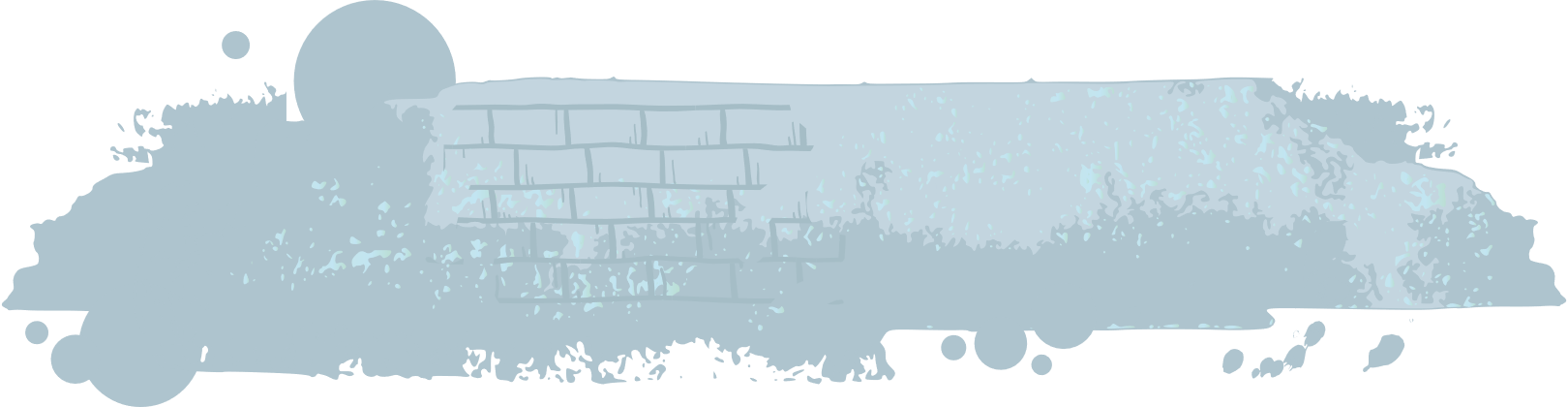 Kad iet slikti, gribas palikt mājās un ar nevienu nerunāt. Negribas saviem draugiem stāstīt par savām problēmām, it īpaši, ja tu ikdienā esi pozitīvs cilvēks, kurš pieradis pats palīdzēt draugiem, kuri nonākuši grūtībās. Jo sliktāk tev kļūst, jo vairāk gribas izolēties, taču, jo vairāk izolējies, jo sliktāk paliek. Tā tas var turpināties, līdz tu aizmirsti, kā tas ir – satikties ar cilvēkiem. Uzzīmē vai uzraksti, vai tev ir bijis tā, ka ilgstoši netiecies ar draugiem, nesarunājies ar ģimeni, jo jūties ļoti slikti? Kā tu tiki tam pāri? Vai tev ir gadījies, ka kāds cilvēks tevi patīkami pārsteidz, palīdzot situācijā, kurā tev šķita, ka neviens nevar palīdzēt?Jautājums diskusijai, kolektīvā vai ar draugiemKo darīt, lai mazinātu izolāciju?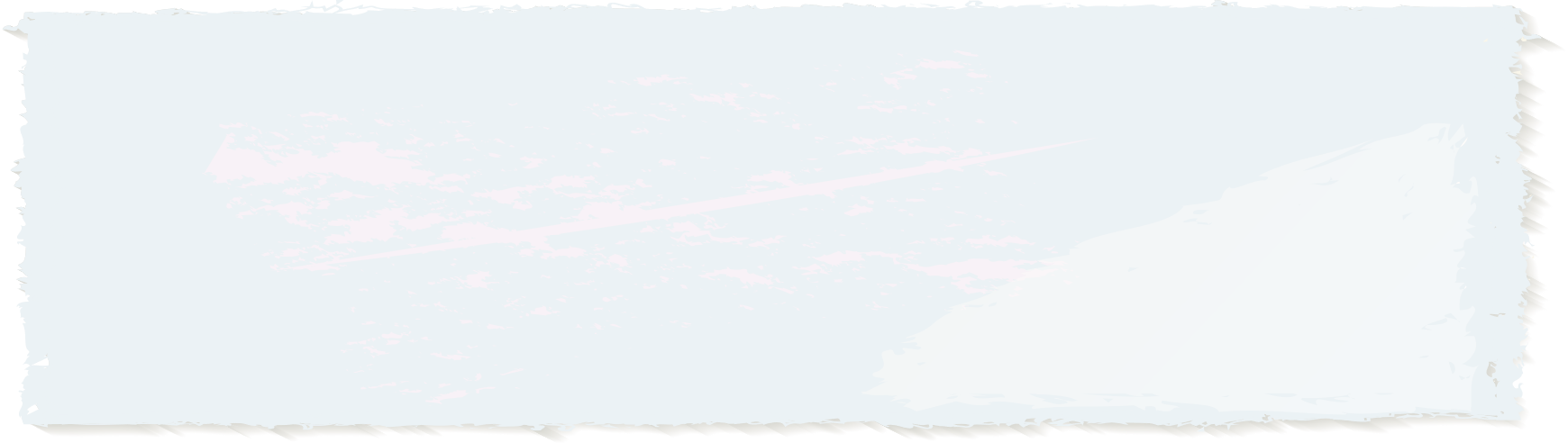 IZOLĒŠANĀSKad iet slikti, gribas palikt mājās un ar nevienu nerunāt. Negribas saviem draugiem stāstīt par savām problēmām, it īpaši, ja tu ikdienā esi pozitīvs cilvēks, kurš pieradis pats palīdzēt draugiem, kuri nonākuši grūtībās. Jo sliktāk tev kļūst, jo vairāk gribas izolēties, taču, jo vairāk izolējies, jo sliktāk paliek. Tā tas var turpināties, līdz tu aizmirsti, kā tas ir – satikties ar cilvēkiem. Uzzīmē vai uzraksti, vai tev ir bijis tā, ka ilgstoši netiecies ar draugiem, nesarunājies ar ģimeni, jo jūties ļoti slikti? Kā tu tiki tam pāri? Vai tev ir gadījies, ka kāds cilvēks tevi patīkami pārsteidz, palīdzot situācijā, kurā tev šķita, ka neviens nevar palīdzēt?Jautājums diskusijai, kolektīvā vai ar draugiemKo darīt, lai mazinātu izolāciju?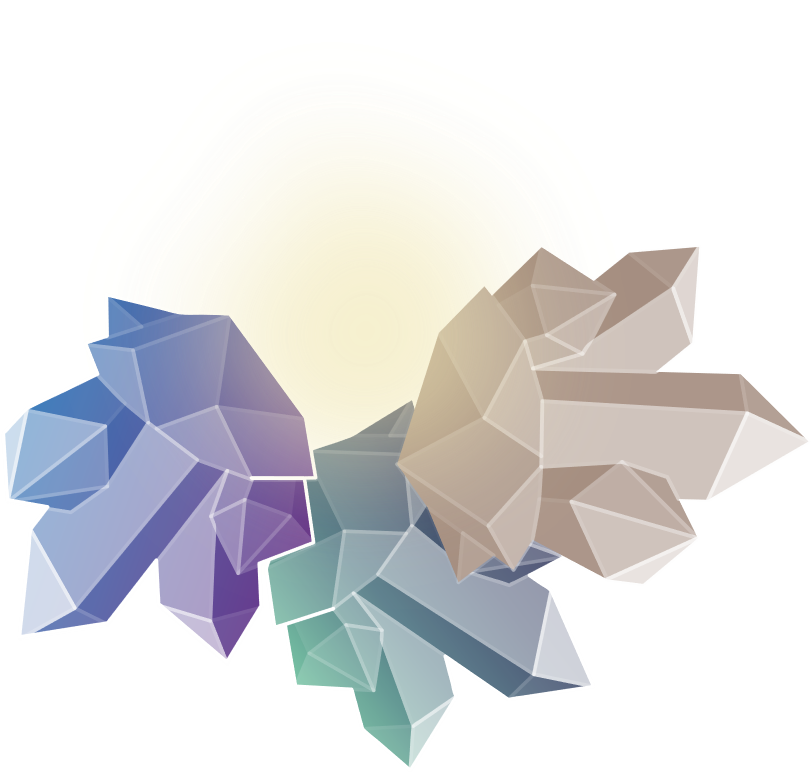 